Kit de herramientas para los medios socialesMeme Image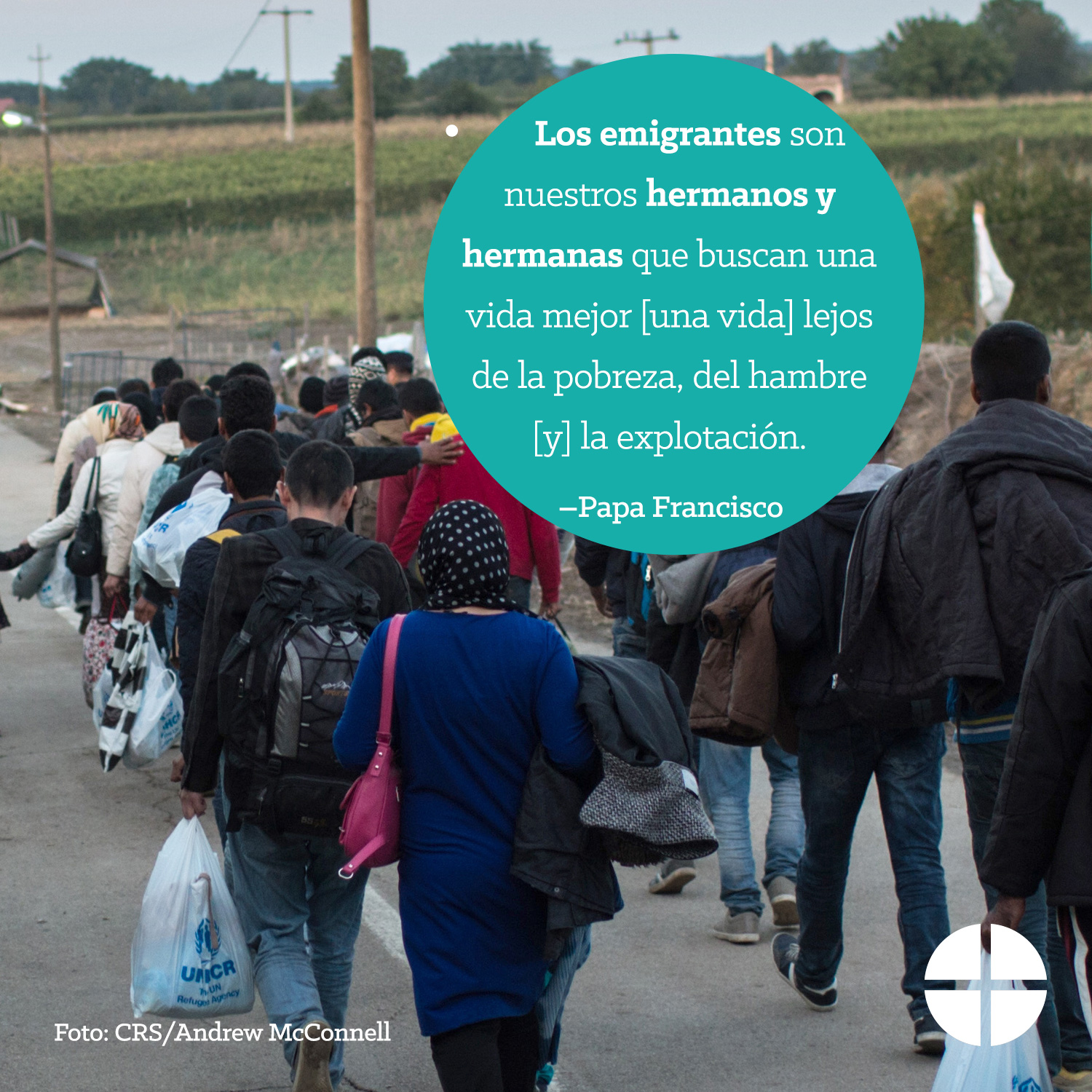 Facebook Profile Image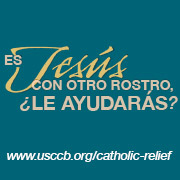 Facebook Banner Image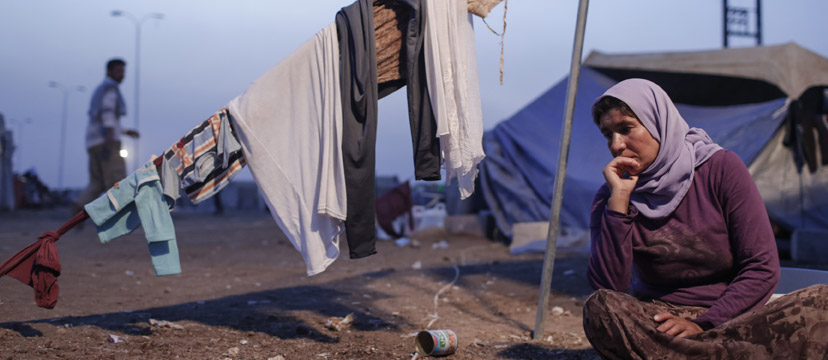 FacebookLa colecta de The Catholic Relief Services ayuda a financiar a seis agencias católicas que dan servicios a los vulnerables y marginados aquí y en el extranjero. ¡Apoyen a la colecta en la Misa! #JesusInDisguise http://goo.gl/943fOW Únanse a nosotros para orar por todos los que se benefician de The Catholic Relief Services Collection:“Jesús, enséñanos a reconocer tu presencia en los necesitados. Que demos de nosotros mismos en servicio a los demás y así apresurar la venida del Reino que nos has prometido, en donde vives con el Padre y el Espíritu Santo, un solo Dios, por los siglos de los siglos”. #1iglesia1misión #JesusInDisguise http://goo.gl/943fOWEn las familias que luchan por permanecer intactas en medio de la adversidad, veamos a Cristo. ¡Apoyen a The Catholic Relief Services Collection en la Misa! #JesusInDisguise #1iglesia1misión  http://goo.gl/943fOW  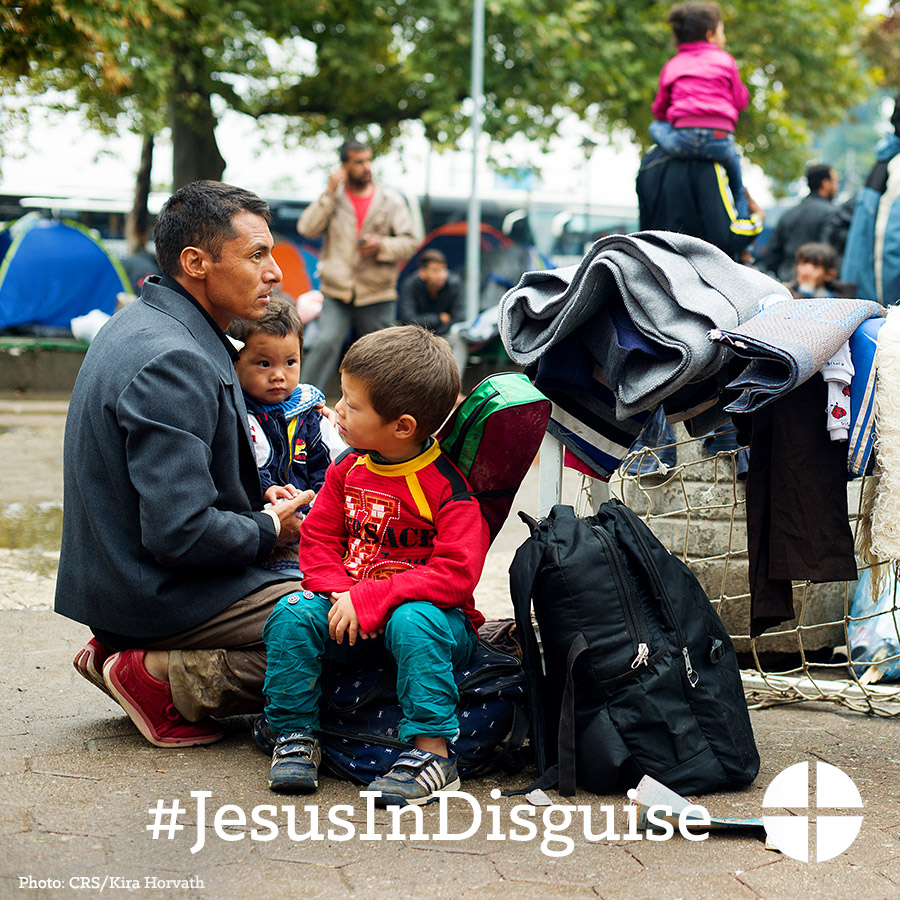 En los pobres y los humildes del mundo, veamos a Cristo. Apoyen a The Catholic Relief Services Collection en la Misa y ayuden a #JesusInDisguise #1iglesia1misión  http://goo.gl/943fOW  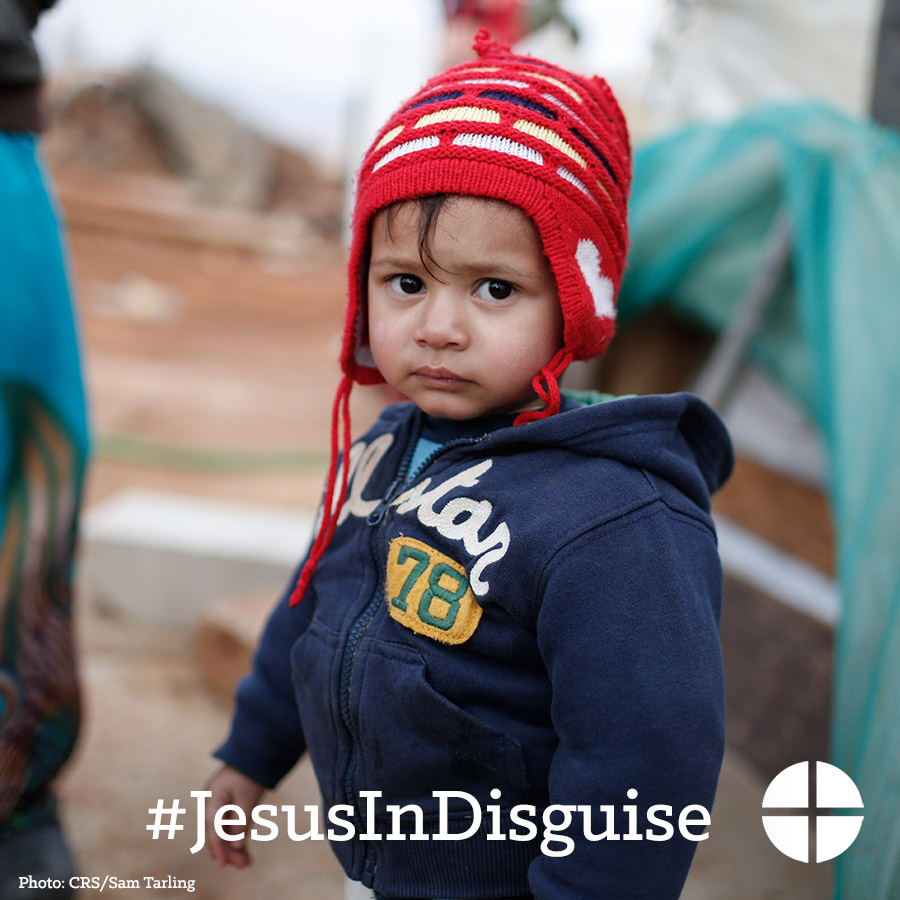 En los que están forzados a dejar sus hogares debido a guerras o hambruna, veamos a Cristo. ¡Apoyen a The Catholic Relief Services Collection en la Misa! #JesusInDisguise #1iglesia1misión  http://goo.gl/943fOW  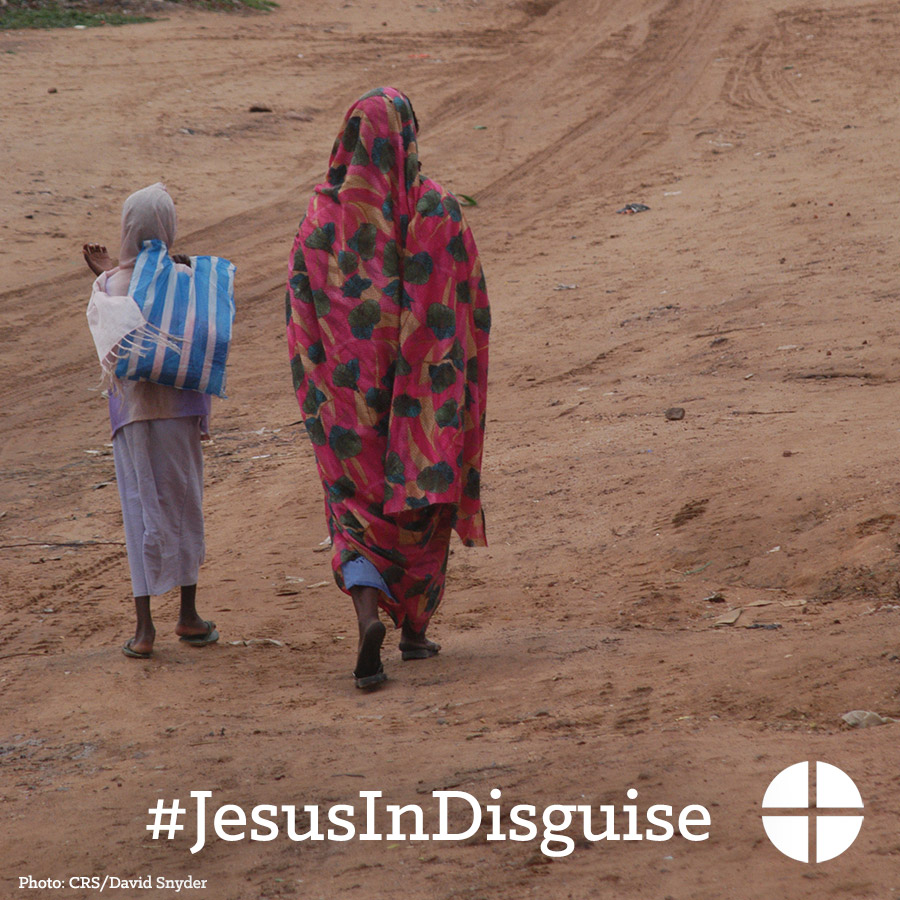 En los niños que se acuestan hambrientos y que no les es posible asistir a la escuela, veamos a Cristo. ¡Ayuden a #JesusInDiguise y den su apoyo a The Catholic Relief Services Collection en la Misa! #1iglesia1misión  http://goo.gl/943fOW  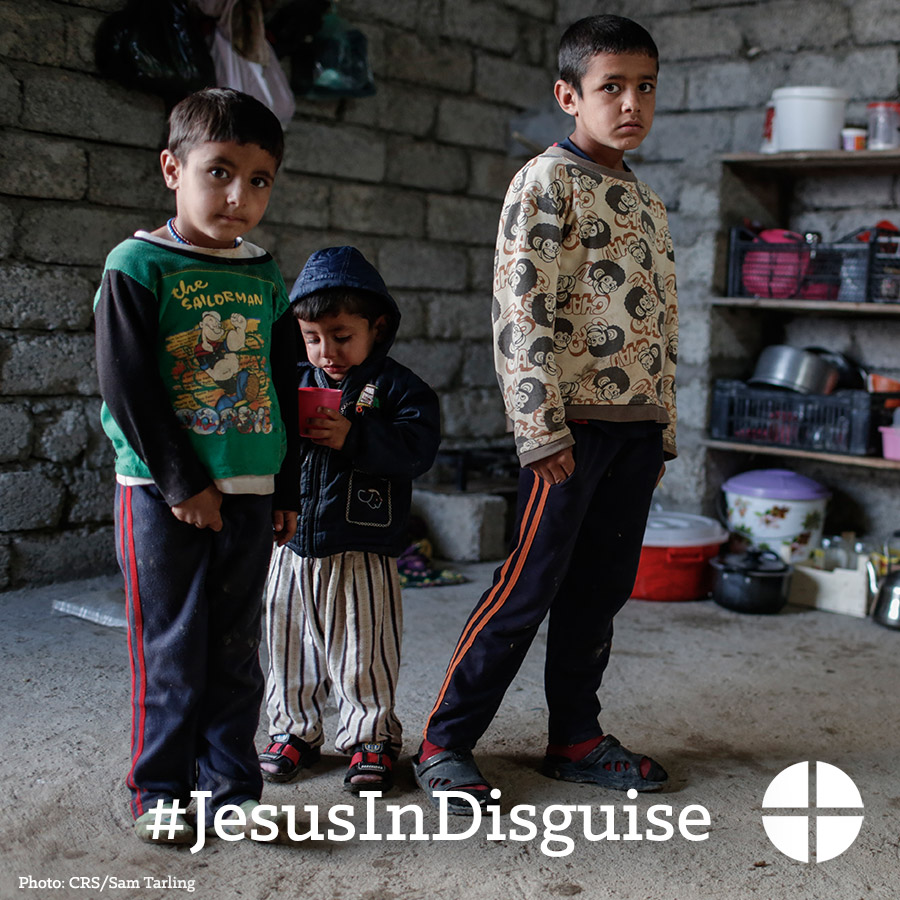 En los inmigrantes y refugiados que buscan libertad y esperanza, veamos a Cristo. Ayuden a #JesusInDisguise y den su apoyo a The Catholic Relief Services Collection en la Misa. #1iglesia1misión  http://goo.gl/943fOW  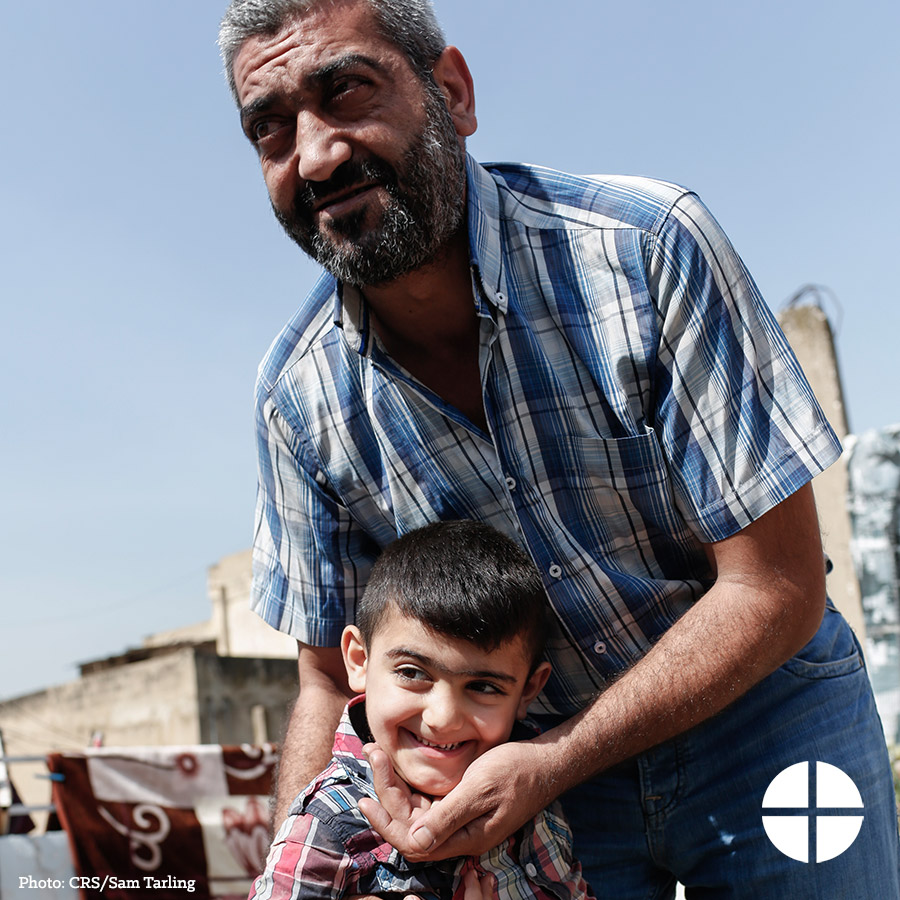 En los huérfanos o en los que han sido abandonados, veamos a Cristo. ¡Apoyen The Catholic Relief Services Collection en la Misa! #JesusInDisguise #1iglesia1misión  http://goo.gl/943fOW   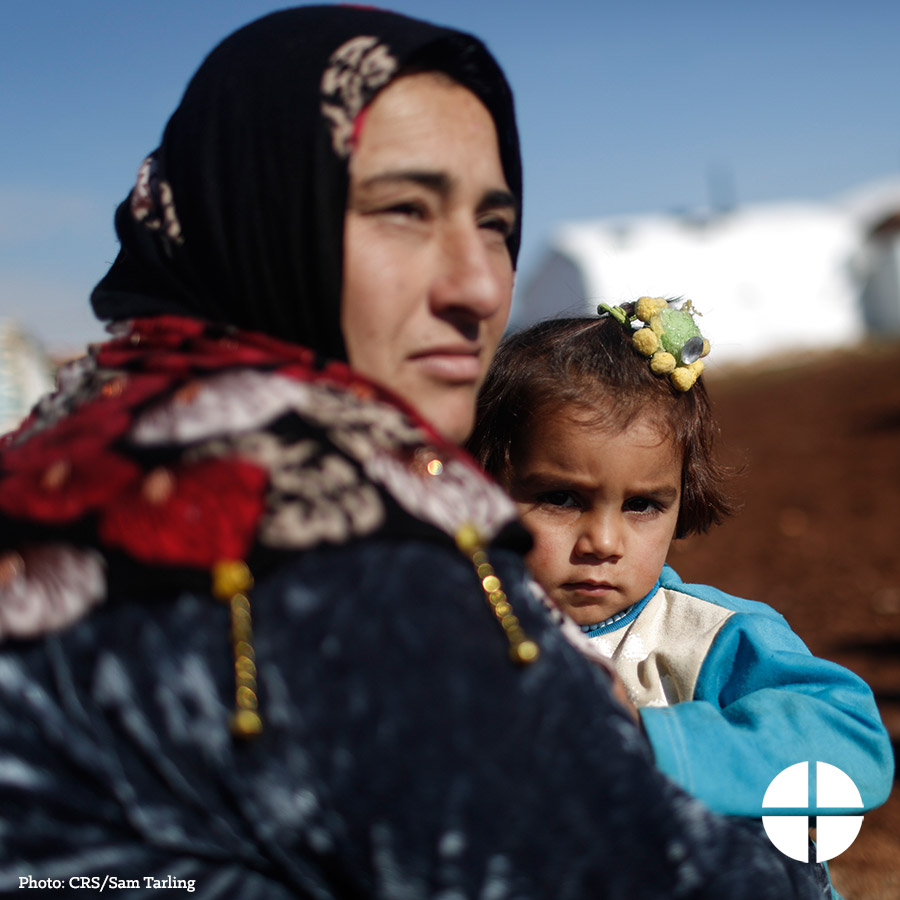 En los ancianos que han sido olvidados, veamos a Cristo. Apoyen a The Catholic Relief Services Collection en la Misa y ayuden a #JesusInDisguise #1iglesia1misión  http://goo.gl/943fOW  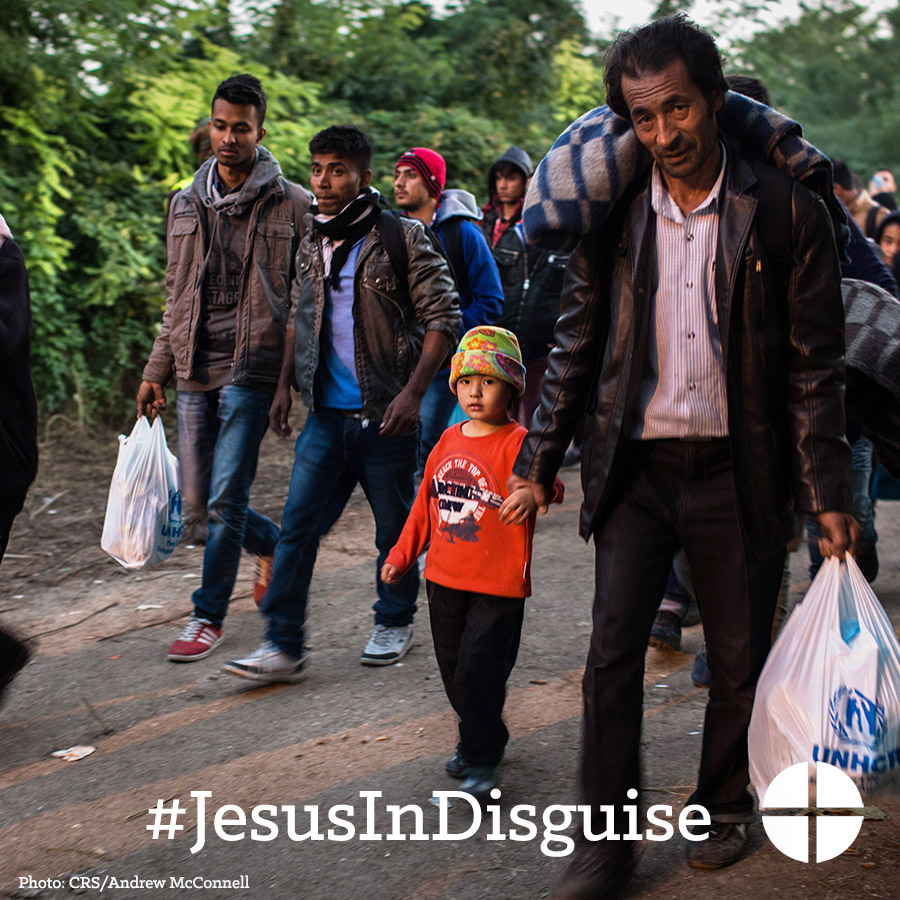 En los que se esfuerzan por encontrar un buen trabajo, veamos a Cristo. ¡Apoyen a The Catholic Relief Services Collection en la Misa este fin de semana! #JesusInDisguise #1iglesia1misión  http://goo.gl/943fOW  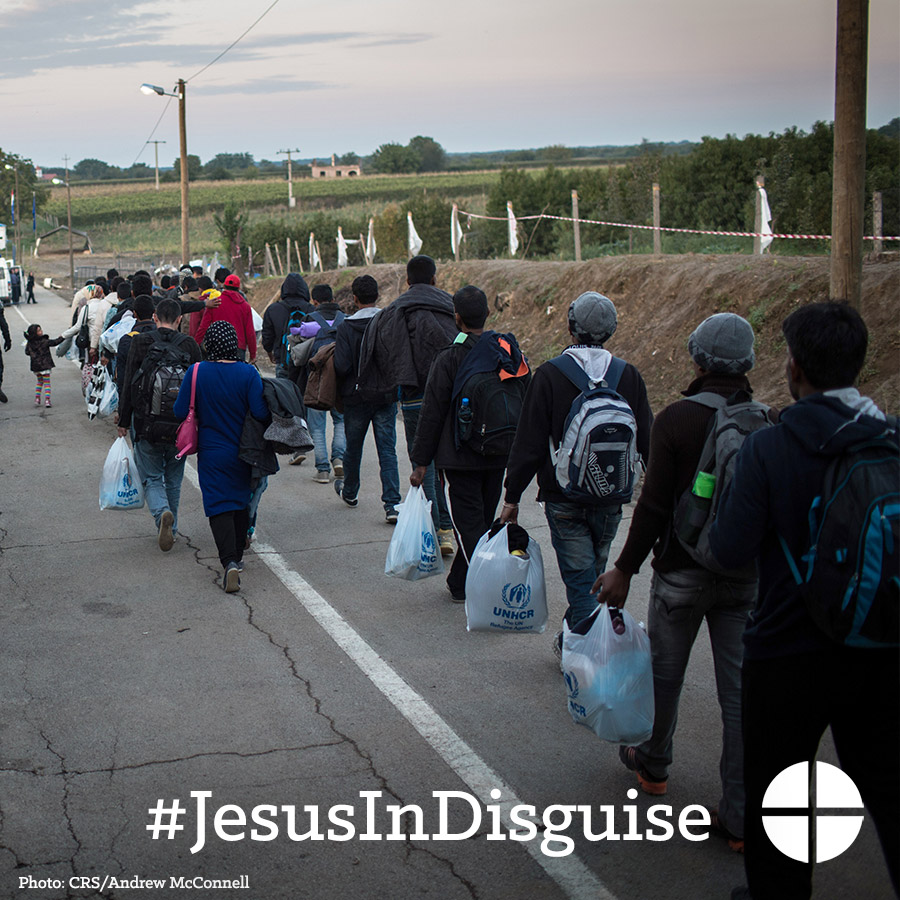 En los que trabajan por la paz y la justicia para todos, veamos a Cristo. ¡Por favor, contribuyan generosamente a The Catholic Relief Services Collection en la Misa! #JesusInDisguise #1iglesia1misión   http://goo.gl/943fOW  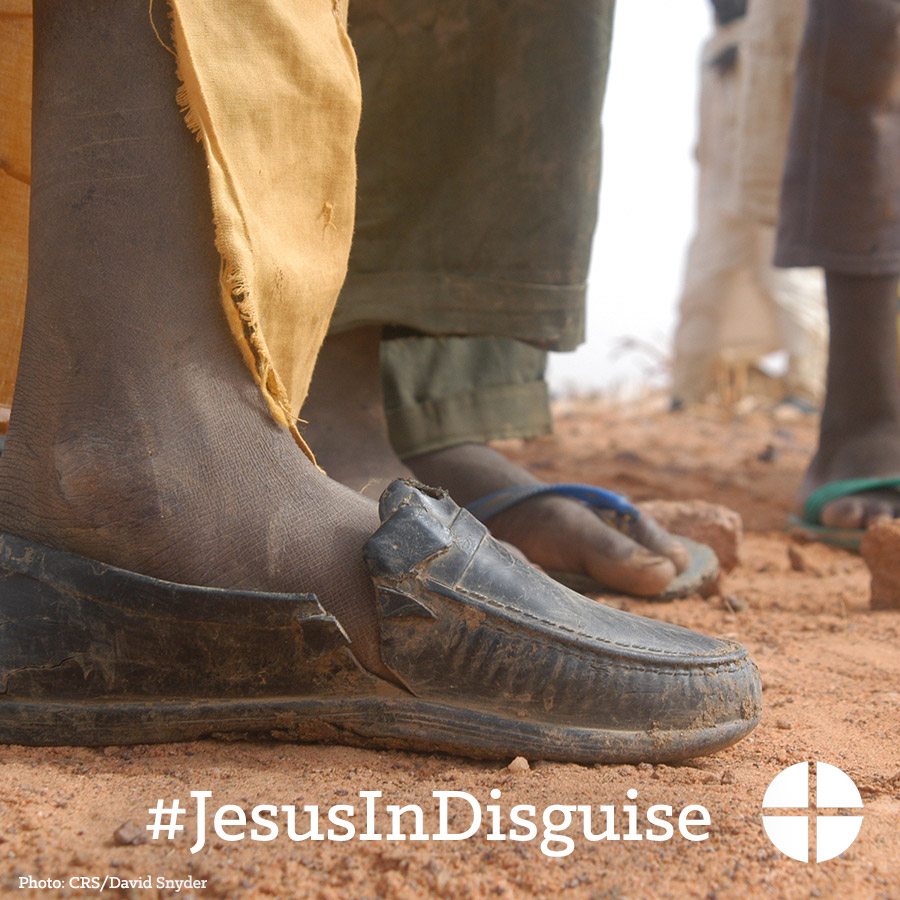 La próxima semana llevaremos a cabo The Catholic Relief Services Collection. Por favor, en oración, ¡consideren contribuir a la colecta en la Misa! #JesusInDisguise #1iglesia1misión  http://goo.gl/943fOW  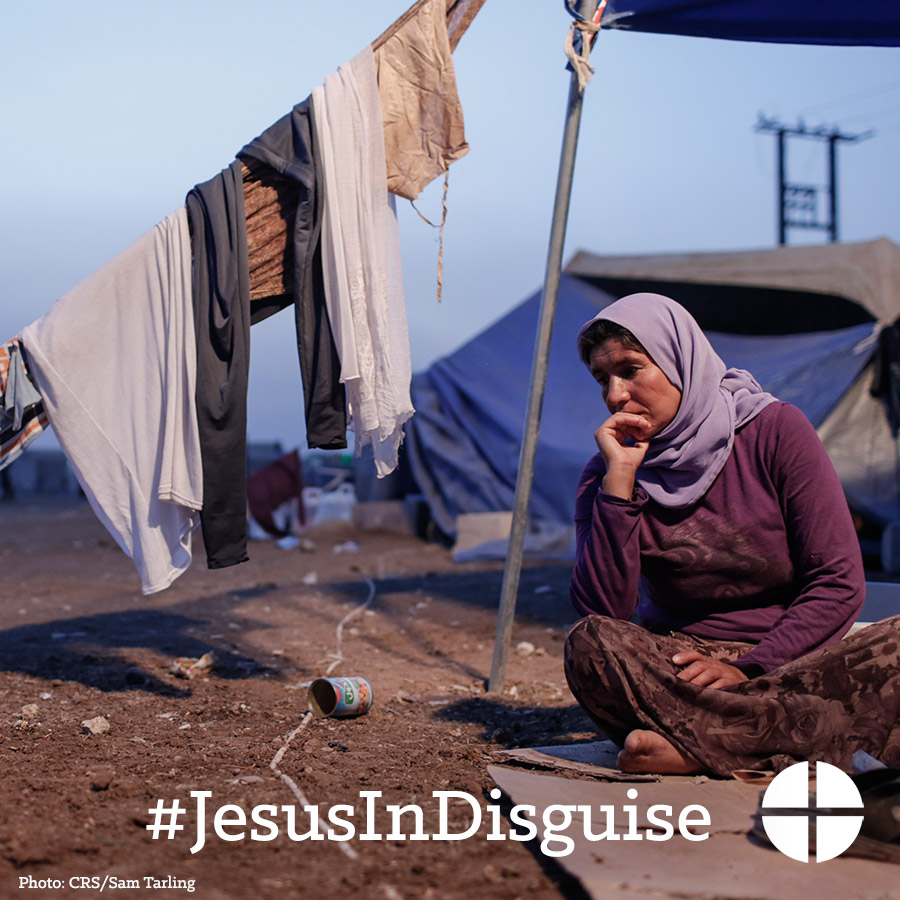 ¡The Catholic Relief Services Collection es este fin de semana! Contribuye a esta colecta y ayuda a #JesusInDisguise
¡Hoy es The Catholic Relief Services Collection! Muchas gracias por ayudar a #JesusInDisguise Twitter¿Sabías que la colecta para The Catholic Relief Services apoya a 6 organizaciones? #JesusInDisguise http://goo.gl/gbgmrk En los pobres y humildes del mundo, veamos a Cristo. ¡Ayuda a The Catholic Relief Services Collection en la Misa! http://goo.gl/gbgmrk En los inmigrantes y refugiados, veamos a Cristo. Apoya a la colecta de The Catholic Relief Services. #JesusInDisguiseEn los huérfanos o abandonados, veamos a Cristo. Ayuda a #JesusInDisguise en The Catholic Relief Services CollectionEn las familias que luchan por permanecer intactas, veamos a Cristo. ¡Colecta de CRS esta semana! #JesusInDisguiseEn los ancianos olvidados, veamos a Cristo. Ayuda a #JesusInDisguise este fin de semana y apoya la segunda colecta En los que luchan por lograr un buen trabajo, veamos a Cristo. Ayuda a #JesusInDisguise en la Misa este fin de semanaEste fin de semana realizaremos The Catholic Relief Services Collection, aprende más y ayuda a #JesusInDiguise http://goo.gl/gbgmrk¡The Catholic Relief Services Collection es este fin de semana! Contribuye a esta colecta y ayuda a #JesusInDisguise ¡Hoy es The Catholic Relief Services Collection! Muchas gracias por ayudar a #JesusInDisguise InstagramThe Catholic Relief Services Collection ayuda a financiar a seis agencias católicas que dan servicios a los vulnerables y marginados aquí y en el extranjero. ¡Apoya a la colecta en la Misa! #JesusInDisguise #1iglesia1misión 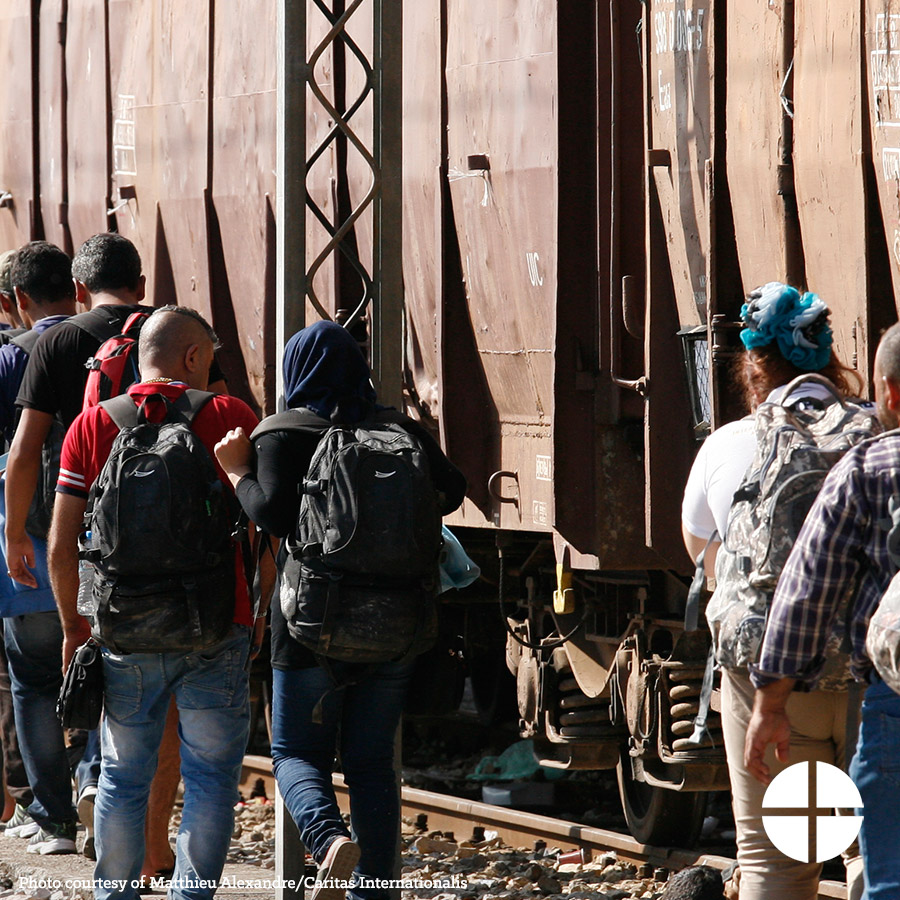 Únete a nosotros para orar por todos los beneficiarios de The Catholic Relief Services Collection:“Jesús, enséñanos a reconocer tu presencia en los necesitados. Que demos de nosotros mismos en servicio a los demás y así apresurar la venida del Reino que nos has prometido, en donde vives con el Padre y el Espíritu Santo, un solo Dios, por los siglos de los siglos”. #JesusInDisguise #1iglesia1misión En las familias que luchan por permanecer intactas en medio de la adversidad, veamos a Cristo. ¡Apoya a The Catholic Relief Services Collection en la Misa! #JesusInDisguise  #1iglesia1misión En los pobres y los humildes del mundo, veamos a Cristo. ¡Apoya a The Catholic Relief Services Collection en la Misa! #JesusInDisguise#1iglesia1misión En los que están forzados a dejar sus hogares debido a guerras o hambruna, veamos a Cristo. ¡Apoya a The Catholic Relief Services Collection en la Misa! #JesusInDisguise #1iglesia1misión En los niños que se acuestan hambrientos y que no les es posible asistir a la escuela, veamos a Cristo. ¡Apoya a The Catholic Relief Services Collection en la Misa! #JesusInDiguise #1iglesia1misión En los inmigrantes y refugiados que buscan libertad y esperanza, veamos a Cristo. ¡Apoya a The Catholic Relief Services Collection en la Misa! #JesusInDisguise #1iglesia1misión En los huérfanos, o en los que han sido abandonados, veamos a Cristo. ¡Apoya a The Catholic Relief Services Collection en la Misa! #JesusInDisguise  #1iglesia1misión En los ancianos que han sido olvidados, veamos a Cristo. Apoya a The Catholic Relief Services Collection en la Misa y ayuden a #JesusInDisguise #1iglesia1misión En los que se esfuerzan por encontrar un buen trabajo, veamos a Cristo. ¡Apoya a The Catholic Relief Services Collection en la Misa este fin de semana! #JesusInDisguise #1iglesia1misión En los que trabajan por la paz y la justicia para todos, veamos a Cristo. ¡Apoya a The Catholic Relief Services Collection en la Misa! #JesusInDisguise #1iglesia1misión La próxima semana llevaremos a cabo The Catholic Relief Services Collection. Por favor, en oración, ¡consideren contribuir a la colecta en la Misa! #JesusInDisguise #1iglesia1misión 